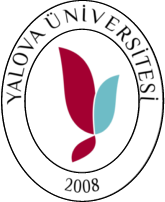 T.C.YALOVA ÜNİVERSİTESİFen Bilimleri Enstitüsü Müdürlüğü…………….…………………………….Anabilim Dalı20…../20… Eğitim-Öğretim ………………… YarılıyılıTEZLİ YÜKSEK LİSANS TEZ SAVUNMA SINAVI JÜRİ ÖNERİ FORMUT.C.YALOVA ÜNİVERSİTESİFen Bilimleri Enstitüsü Müdürlüğü…………….…………………………….Anabilim Dalı20…../20… Eğitim-Öğretim ………………… YarılıyılıTEZLİ YÜKSEK LİSANS TEZ SAVUNMA SINAVI JÜRİ ÖNERİ FORMUT.C.YALOVA ÜNİVERSİTESİFen Bilimleri Enstitüsü Müdürlüğü…………….…………………………….Anabilim Dalı20…../20… Eğitim-Öğretim ………………… YarılıyılıTEZLİ YÜKSEK LİSANS TEZ SAVUNMA SINAVI JÜRİ ÖNERİ FORMUT.C.YALOVA ÜNİVERSİTESİFen Bilimleri Enstitüsü Müdürlüğü…………….…………………………….Anabilim Dalı20…../20… Eğitim-Öğretim ………………… YarılıyılıTEZLİ YÜKSEK LİSANS TEZ SAVUNMA SINAVI JÜRİ ÖNERİ FORMU Program Adı Öğrenci Numarası Öğrencinin Adı, Soyadı                 Tarih:                                                                      İmza                                                                                                                                                          Tarih:                                                                      İmza                                                                                                                                          Tezin AdıTez Konusunun Kabul Edildiği Yönetim Kurulu tarih ve sayısı……../……./20……..       …………….…. Sayılı EYK Kararı……../……./20……..       …………….…. Sayılı EYK Kararı……../……./20……..       …………….…. Sayılı EYK KararıDanışmanlığını yapmakta olduğum yukarıda adı geçen öğrencim, tez çalışmasını tez yazım kılavuzuna uygun olarak tamamlamış, Y.Ü.Lisansüstü Eğitim ve Öğretim Senato Esasları’nın öngördüğü tüm koşulları yerine getirmiş bulunduğundan tez sınavına girmek istediğini belirtmiş ve tarafımdan kabul edilmiştir. Adı geçen öğrencinin tezini inceleyip değerlendirmek ve tez savunmasını dinlemek üzere tez jürisinin aşağıdaki üyelerden oluşturulması önerilmektedir.                                                                                                                                     Tarih:                                                                                                                                     Tez Danışmanı                                                                                                                                                                                    (İmza, Unvanı, Adı ve Soyadı)Danışmanlığını yapmakta olduğum yukarıda adı geçen öğrencim, tez çalışmasını tez yazım kılavuzuna uygun olarak tamamlamış, Y.Ü.Lisansüstü Eğitim ve Öğretim Senato Esasları’nın öngördüğü tüm koşulları yerine getirmiş bulunduğundan tez sınavına girmek istediğini belirtmiş ve tarafımdan kabul edilmiştir. Adı geçen öğrencinin tezini inceleyip değerlendirmek ve tez savunmasını dinlemek üzere tez jürisinin aşağıdaki üyelerden oluşturulması önerilmektedir.                                                                                                                                     Tarih:                                                                                                                                     Tez Danışmanı                                                                                                                                                                                    (İmza, Unvanı, Adı ve Soyadı)Danışmanlığını yapmakta olduğum yukarıda adı geçen öğrencim, tez çalışmasını tez yazım kılavuzuna uygun olarak tamamlamış, Y.Ü.Lisansüstü Eğitim ve Öğretim Senato Esasları’nın öngördüğü tüm koşulları yerine getirmiş bulunduğundan tez sınavına girmek istediğini belirtmiş ve tarafımdan kabul edilmiştir. Adı geçen öğrencinin tezini inceleyip değerlendirmek ve tez savunmasını dinlemek üzere tez jürisinin aşağıdaki üyelerden oluşturulması önerilmektedir.                                                                                                                                     Tarih:                                                                                                                                     Tez Danışmanı                                                                                                                                                                                    (İmza, Unvanı, Adı ve Soyadı)Danışmanlığını yapmakta olduğum yukarıda adı geçen öğrencim, tez çalışmasını tez yazım kılavuzuna uygun olarak tamamlamış, Y.Ü.Lisansüstü Eğitim ve Öğretim Senato Esasları’nın öngördüğü tüm koşulları yerine getirmiş bulunduğundan tez sınavına girmek istediğini belirtmiş ve tarafımdan kabul edilmiştir. Adı geçen öğrencinin tezini inceleyip değerlendirmek ve tez savunmasını dinlemek üzere tez jürisinin aşağıdaki üyelerden oluşturulması önerilmektedir.                                                                                                                                     Tarih:                                                                                                                                     Tez Danışmanı                                                                                                                                                                                    (İmza, Unvanı, Adı ve Soyadı)Asil Jüri ÜyeleriAsil Jüri ÜyeleriAsil Jüri ÜyeleriAsil Jüri ÜyeleriUnvanı, Adı ve SoyadıEnstitü ABD / Bilim DalıEnstitü ABD / Bilim DalıÜniversitesi1. (Tez Danışmanı)2. (EABD içinden)3. (Başka Yükseköğretim Kurumundan)4.5.Yedek Jüri ÜyeleriYedek Jüri ÜyeleriYedek Jüri ÜyeleriYedek Jüri ÜyeleriUnvanı, Adı ve SoyadıEnstitü ABD / Bilim DalıEnstitü ABD / Bilim DalıÜniversitesi1. (EABD içinden)2. (Başka Yükseköğretim Kurumundan)Anabilim Dalı OnayıAnabilim Dalı OnayıAnabilim Dalı OnayıAnabilim Dalı Onayı                                                                                                                                     Tarih:                                                                                                                        Anabilim Dalı Başkanı                                                                                                                                                                                    (İmza, Unvanı, Adı ve Soyadı)                                                                                                                                     Tarih:                                                                                                                        Anabilim Dalı Başkanı                                                                                                                                                                                    (İmza, Unvanı, Adı ve Soyadı)                                                                                                                                     Tarih:                                                                                                                        Anabilim Dalı Başkanı                                                                                                                                                                                    (İmza, Unvanı, Adı ve Soyadı)                                                                                                                                     Tarih:                                                                                                                        Anabilim Dalı Başkanı                                                                                                                                                                                    (İmza, Unvanı, Adı ve Soyadı)  Öğrenci tezini gerekli ek belgelerle birlikte Enstitüye teslim etmiştir. Ekler:4 adet spiral ciltli tez –-Tez intihal raporu  -Yayımlanmış bulunan makale/bildiri veya bunlara ilişkin kabul belgesi Enstitü Yönetim Kurulu Kararı                   Karar Tarihi: .....................       Karar No: ....................   Önerilen jüri üyeleri onaylanmıştır.  Jüride kararda açıklandığı şekilde değişiklik yapılmıştır.AÇIKLAMA :                                                                                                                                      Tarih:                                                                                                             Enstitü Müdürü                                                                                                                                                                                    (İmza, Unvanı, Adı ve Soyadı)  Öğrenci tezini gerekli ek belgelerle birlikte Enstitüye teslim etmiştir. Ekler:4 adet spiral ciltli tez –-Tez intihal raporu  -Yayımlanmış bulunan makale/bildiri veya bunlara ilişkin kabul belgesi Enstitü Yönetim Kurulu Kararı                   Karar Tarihi: .....................       Karar No: ....................   Önerilen jüri üyeleri onaylanmıştır.  Jüride kararda açıklandığı şekilde değişiklik yapılmıştır.AÇIKLAMA :                                                                                                                                      Tarih:                                                                                                             Enstitü Müdürü                                                                                                                                                                                    (İmza, Unvanı, Adı ve Soyadı)  Öğrenci tezini gerekli ek belgelerle birlikte Enstitüye teslim etmiştir. Ekler:4 adet spiral ciltli tez –-Tez intihal raporu  -Yayımlanmış bulunan makale/bildiri veya bunlara ilişkin kabul belgesi Enstitü Yönetim Kurulu Kararı                   Karar Tarihi: .....................       Karar No: ....................   Önerilen jüri üyeleri onaylanmıştır.  Jüride kararda açıklandığı şekilde değişiklik yapılmıştır.AÇIKLAMA :                                                                                                                                      Tarih:                                                                                                             Enstitü Müdürü                                                                                                                                                                                    (İmza, Unvanı, Adı ve Soyadı)  Öğrenci tezini gerekli ek belgelerle birlikte Enstitüye teslim etmiştir. Ekler:4 adet spiral ciltli tez –-Tez intihal raporu  -Yayımlanmış bulunan makale/bildiri veya bunlara ilişkin kabul belgesi Enstitü Yönetim Kurulu Kararı                   Karar Tarihi: .....................       Karar No: ....................   Önerilen jüri üyeleri onaylanmıştır.  Jüride kararda açıklandığı şekilde değişiklik yapılmıştır.AÇIKLAMA :                                                                                                                                      Tarih:                                                                                                             Enstitü Müdürü                                                                                                                                                                                    (İmza, Unvanı, Adı ve Soyadı)